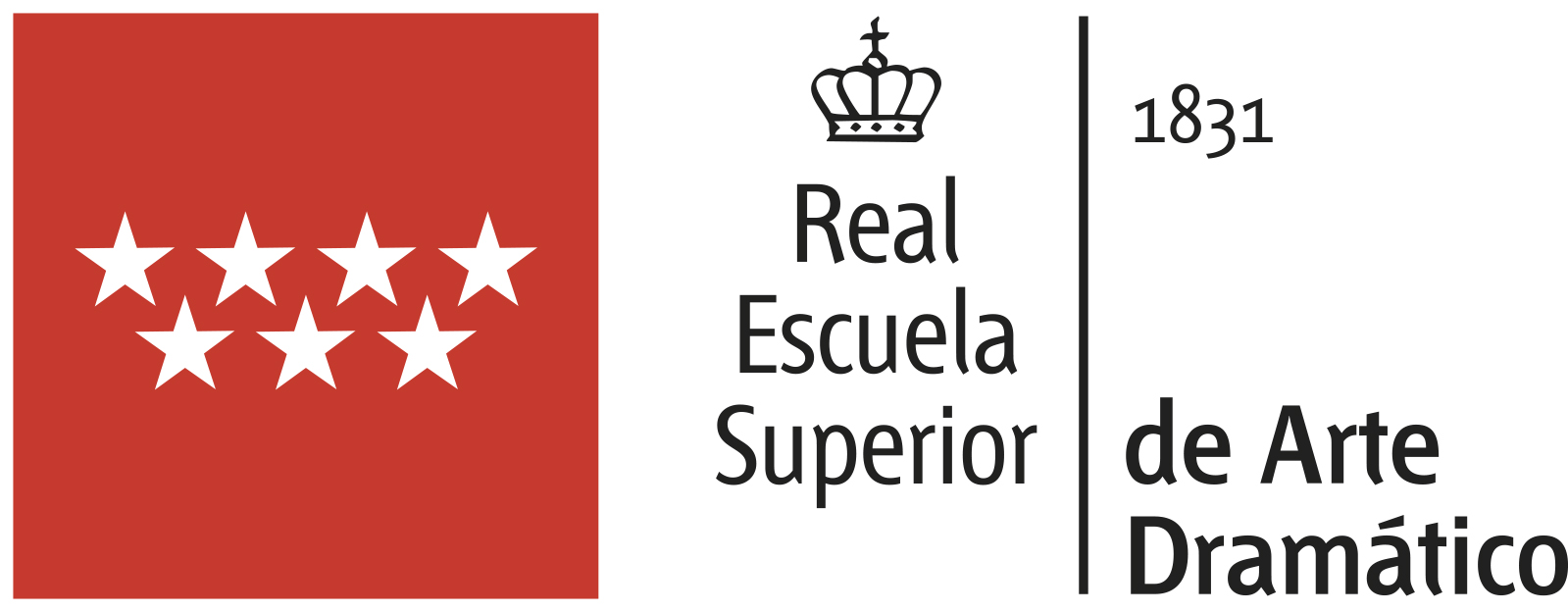 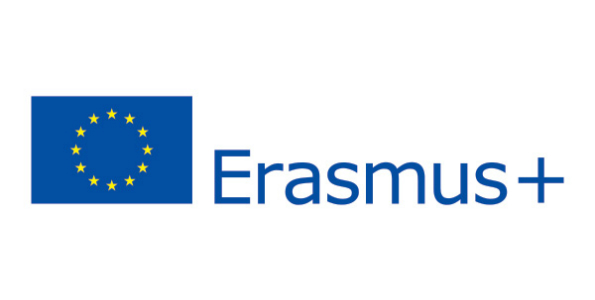 STUDENT MOBILITY PRACTICES APPLICATION FORM 					(Photograph)ACADEMIC YEAR 2018/2019 FIELD OF STUDY: .........................................STUDENT’S PERSONAL DATA (to be completed by the student applying)LIST OF COMPANIES WHICH WILL RECEIVE THIS APPLICATION FORM (in order of preference):LANGUAGE COMPETENCESENDING INSTITUTIONName and full address: Real Escuela Superior de Arte Dramático de Madrid (RESAD) Avenida de Nazaret , 2 Madrid 28009Contat Person - name, telephone and telefax numbers, e-mail Raquel Perallón; Avenida de Nazaret, 2, Madrid 28009; Tel. 915042151 Ext 106; relaciones-internacionales@resad.esInstitutional coordinator - name, telephone and telefax numbers, e-mail box:Soledad Garre, Head of International Relations Office,  Avenida de Nazaret, 2, Madrid 28009; Tel. 915042151; Jefatura-internacionales@resad.esFamily name: .......................................................Date of birth: .......................................................Place of Birth: .....................................................Current  address: ............................................................................................................................................................................................................................................................................................First name (s): .................................................................Sex: ............... Nationality:................................................I.D......................................................................................Permanent address (if different): ..................................................................................................................................................................................................................................................................................................................E-Mail................................................................................Tel.: ..................................................................................InstitutionCountryPeriod of studyfrom          toPeriod of studyfrom          toDuration of stay (months)N° of expected ECTS credits1. ........................................2. ........................................3. ........................................4. …………………………5. …………………………...............................................................………….....……………........................................……….………..................................……..……............................................................…………..…………...........................................................................................................................…………………………..………………………….. Mother tongue: ................... Language of instruction at home institution (if different): ..................................Mother tongue: ................... Language of instruction at home institution (if different): ..................................Mother tongue: ................... Language of instruction at home institution (if different): ..................................Mother tongue: ................... Language of instruction at home institution (if different): ..................................Mother tongue: ................... Language of instruction at home institution (if different): ..................................Mother tongue: ................... Language of instruction at home institution (if different): ..................................Mother tongue: ................... Language of instruction at home institution (if different): ..................................Other languagesI am currently studying this languageI am currently studying this languageI have sufficient knowledge to follow lecturesI have sufficient knowledge to follow lecturesI would have sufficient knowledge to follow lectures if I had some extra preparationI would have sufficient knowledge to follow lectures if I had some extra preparationyesnoyesnoyesno..............................................................................